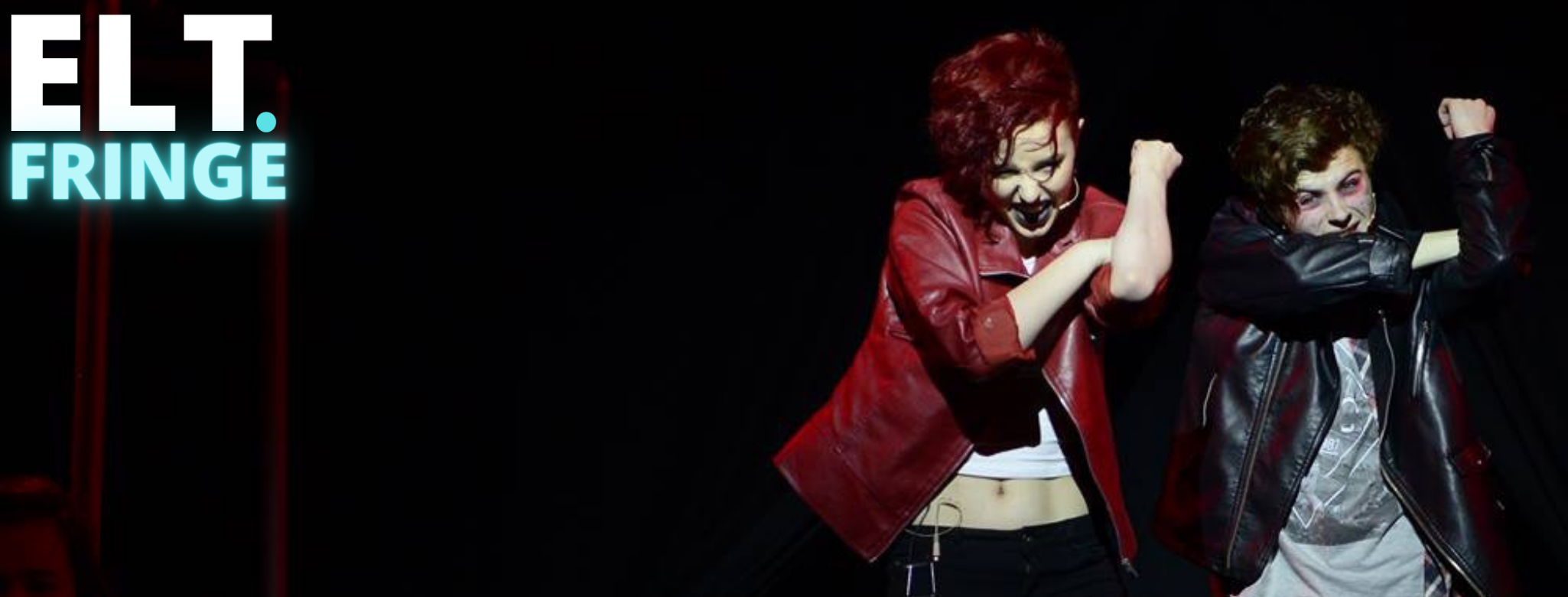 VENUE HIRE APPLICATION FORM - FRINGE Please take the time to complete this application form thoroughly.  All of the information requested is necessary to process your application appropriately.Before you complete this form you should have a look at the descriptions of each theatre space to see which suits your requirements best. If you would like to talk to us about the spaces you can contact us on 07949 973388‬Name - Email address - Company Name -Position -Address -Day Number -Evening Number -Number in Company -Type of Company (Delete if Not Applicable)  - *Professional *Semi - Professional  *Students *AmateurCompany Website and Social Media Links - Show Title, Author and Running Time (Hrs/Mins) -Show Synopsis - DAILY Get In/Get Out mins -Category (Delete if Not Applicable) - *Drama *Comedy *Music/ Musical *Children *Dance/Physical *Other:Please indicate whether your show already exists or will be a new piece of work presented at the fringe in a World/European/UK premiere - Preferred Venue -Dunedin Studio (end on stage – 3.5m x 4m - up to 60 Seats)Alba Theatre (end on stage 5.5m x 5 m - up to 110 Seats)Run Time -Full Run ( 4-28th August)First Half ( 4-15th August)Second Half (16-28th August)Please Select each option you are interested in, numbering options in order of preference, with 1 being your most preferred option and 6 being least - Morning, Pre-lunch, Lunch, Afternoon,  Evening, Late ......Please estimate approximately how many people will be coming with your company for each category-Performers - Technical - Administrative Support -Please attach any other enclosures we should expect with this application, Please state or omit attachments you intend to attach from the options belowBudgetVideoPhotosSet Design/Lighting PlanPrint and press cuttings from this or past productionsOther:Copy of Script (if Original writing)Thank you for submitting your application form! Please now email it and any other relevant attachments to edinburghlittletheatre@gmail.com with the subject FAO Derek and we will contact you regarding your enquiry.